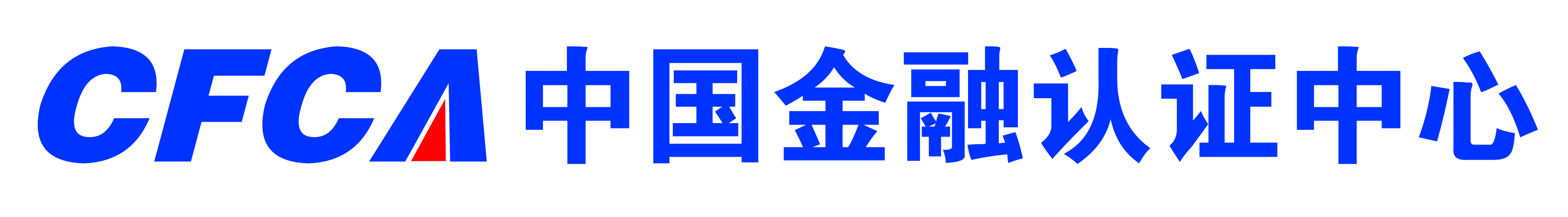 CA数字证书密码重置申请表备注：请同时提供营业执照复印件（盖公章）、经办人身份证复印件（盖公章）。办理业务因CA锁密码忘记，申请CA数字证书密码重置因CA锁密码忘记，申请CA数字证书密码重置因CA锁密码忘记，申请CA数字证书密码重置因CA锁密码忘记，申请CA数字证书密码重置单位信息单位名称单位信息统一社会信用代码单位信息单位地址单位信息法定代表人姓名单位固话授权委托本单位授权            （手机号码：             、身份证号：                       ）为合法代理人，前去办理CFCA数字证书密码重置事宜。办理过程中，所签署、提交的相关资料全部真实、无误、合法，如有虚假导致的一切后果由本单位/本人自行承担！               单位名称：                     （盖单位公章）经办人签字：               （签字）日期：         年         月         日本单位授权            （手机号码：             、身份证号：                       ）为合法代理人，前去办理CFCA数字证书密码重置事宜。办理过程中，所签署、提交的相关资料全部真实、无误、合法，如有虚假导致的一切后果由本单位/本人自行承担！               单位名称：                     （盖单位公章）经办人签字：               （签字）日期：         年         月         日本单位授权            （手机号码：             、身份证号：                       ）为合法代理人，前去办理CFCA数字证书密码重置事宜。办理过程中，所签署、提交的相关资料全部真实、无误、合法，如有虚假导致的一切后果由本单位/本人自行承担！               单位名称：                     （盖单位公章）经办人签字：               （签字）日期：         年         月         日本单位授权            （手机号码：             、身份证号：                       ）为合法代理人，前去办理CFCA数字证书密码重置事宜。办理过程中，所签署、提交的相关资料全部真实、无误、合法，如有虚假导致的一切后果由本单位/本人自行承担！               单位名称：                     （盖单位公章）经办人签字：               （签字）日期：         年         月         日